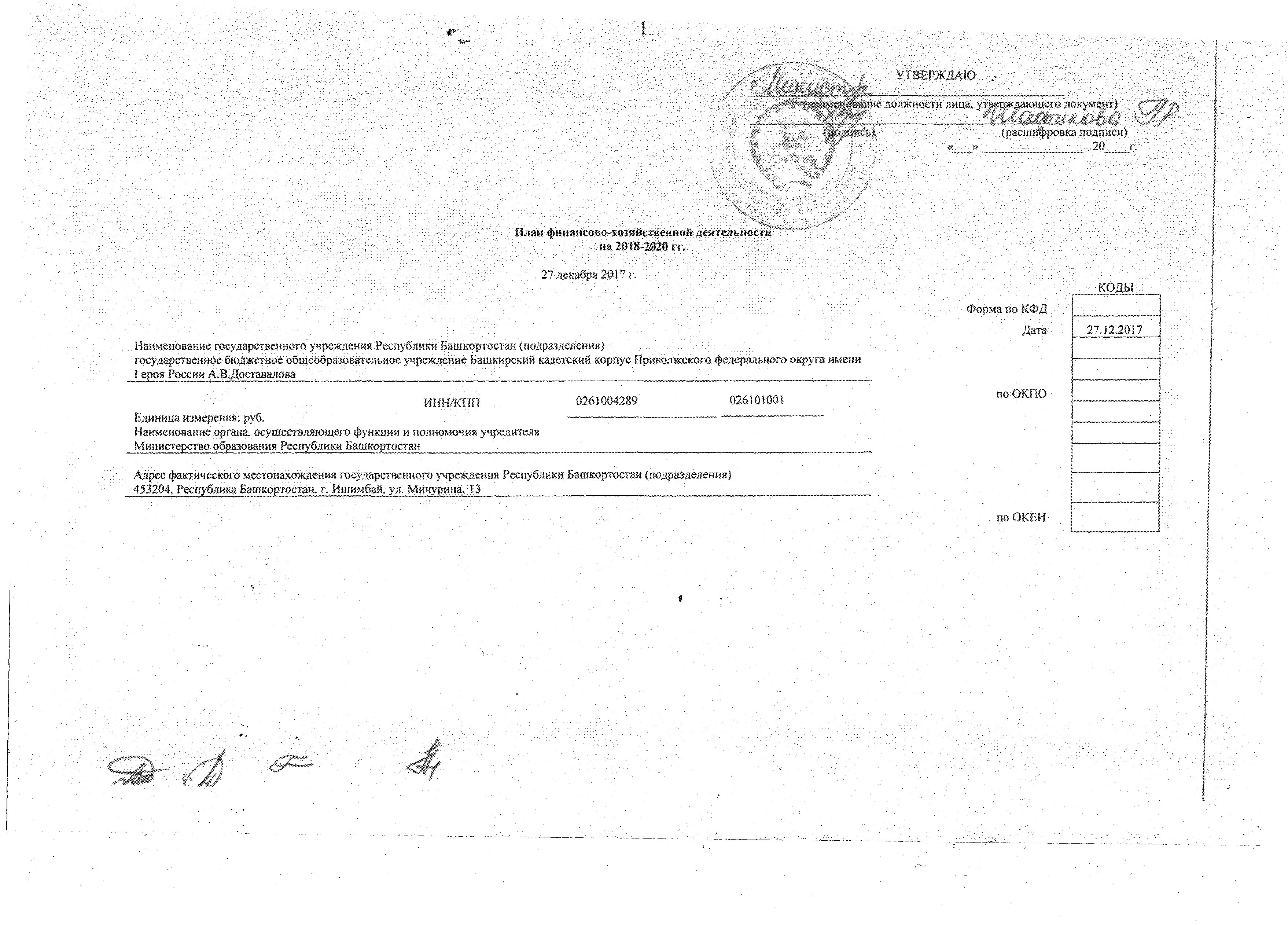 I. Сведения о деятельности государственного учреждения Республики Башкортостан (подразделения)1.1. Цели деятельности государственного учреждения Республики Башкортостан (подразделения): 1.2. Виды деятельности государственного учреждения Республики Башкортостан (подразделения): 1.3. Перечень услуг (работ), осуществляемых на платной (частично платной) основе: 1.4. Общая балансовая стоимость недвижимого государственного имущества на дату составления Плана 1.5. Общая балансовая стоимость движимого государственного имущества на дату составления Плана в том числе балансовая стоимость особо ценного движимого имущества II. Показатели финансового состояния государственного учреждения Республики Башкортостан (подразделения)на последнюю отчетную дату, предшествующую дате составления ПланаIII. Показатели по поступлениям и выплатам государственного учреждения Республики Башкортостан (подразделения)Таблица 2.1Показатели выплат по расходамна закупку товаров, работ, услуг учреждения (подразделения)на ___________________ 20__ г.Таблица 3Сведения о средствах, поступающихво временное распоряжение учреждения (подразделения)на ____________________________ 20__ г.(очередной финансовый год)Таблица 4Справочная информацияРуководитель государственного учреждения 
Республики Башкортостан (подразделения)               (уполномоченное лицо)          			       _________________________	 		_______В.П.Рогач_______________________                                                                                                                        (подпись)                                                             (расшифровка подписи)Руководитель финансово-экономической службыгосударственного учреждения Республики Башкортостан (подразделения)             _________________________	 		______________________________                                                                                          (подпись)                                                              (расшифровка подписи)Главный бухгалтер государственного учрежденияРеспублики Башкортостан (подразделения)              _________________________	 		________И.Г.Карпенко___________                                                                                                         (подпись)                                                               (расшифровка подписи)Исполнитель						        _________________________	 		_______И.Г.Карпенко____________                                                                                                                                       (подпись)                                                                  (расшифровка подписи)тел. 8 34794 32721Реализация общеобразовательных программ основного общего и среднего (полного) общего образования161336268,5636800157,035991673.24№ п/пНаименование показателяСумма1.Нефинансовые активы, всего:314597731,00из них:1.1.Общая балансовая стоимость недвижимого государственного имущества, всего161336268,56в том числе:1.1.1.Стоимость имущества, закрепленного собственником имущества за государственным учреждением (подразделением) на праве оперативного управления161336268,561.1.2.Стоимость имущества, приобретенного государственным учреждением (подразделением) за счет выделенных собственником имущества учреждения средств1.1.3.Стоимость имущества, приобретенного государственным учреждением (подразделением) за счет доходов, полученных от приносящей доход деятельности1.2.Остаточная стоимость недвижимого государственного имущества144234949,951.3.Общая балансовая стоимость особо ценного движимого имущества5991673,241.4.Остаточная стоимость особо ценного движимого имущества3198102,781.5.Общая балансовая стоимость иного движимого государственного имущества30808483,791.6.Остаточная стоимость иного движимого государственного имущества10622097,532.Финансовые активы, всего-257331423,22из них:2.1.Дебиторская задолженность по доходам, полученным за счет средств бюджета Республики Башкортостан2.2.Дебиторская задолженность по выданным авансам, полученным за счет средств бюджета Республики Башкортостан, всего:в том числе:2.2.1.по выданным авансам на услуги связи2.2.2.по выданным авансам на транспортные услуги2.2.3.по выданным авансам на коммунальные услуги2.2.4.по выданным авансам на услуги по содержанию имущества2.2.5.по выданным авансам на прочие услуги2.2.6.по выданным авансам на приобретение основных средств2.2.7.по выданным авансам на приобретение нематериальных активов2.2.8.по выданным авансам на приобретение непроизведенных активов2.2.9.по выданным авансам на приобретение материальных запасов2.2.10.по выданным авансам на прочие расходы2.3.Дебиторская задолженность по выданным авансам за счет доходов, полученных от приносящей доход деятельности, всего:в том числе:2.3.1.по выданным авансам на услуги связи2.3.2.по выданным авансам на транспортные услуги2.3.3.по выданным авансам на коммунальные услуги.2.3.4.по выданным авансам на услуги по содержанию имущества2.3.5.по выданным авансам на прочие услуги2.3.6.по выданным авансам на приобретение основных средств2.3.7.по выданным авансам на приобретение нематериальных активов2.3.8.по выданным авансам на приобретение непроизведенных активов2.3.9.по выданным авансам на приобретение материальных запасов2.3.10.по выданным авансам на прочие расходы3.Обязательства, всего475450,67из них:3.1.Просроченная кредиторская задолженность3.2.Кредиторская задолженность по расчетам с поставщиками и подрядчиками за счет средств бюджета Республики Башкортостан, всего290136,43в том числе:3.2.1.по начислениям на выплаты по оплате труда290136,433.2.2.по оплате услуг связи3.2.3.по оплате транспортных услуг3.2.4.по оплате коммунальных услуг3.2.5.по оплате услуг по содержанию имущества3.2.6.по оплате прочих услуг3.2.7.по приобретению основных средств3.2.8.по приобретению нематериальных активов3.2.9.по приобретению непроизведенных активов3.2.10.по приобретению материальных запасов3.2.11.по оплате прочих расходов3.2.12.по платежам в бюджет3.2.13.по прочим расчетам с кредиторами3.3.Кредиторская задолженность по расчетам с поставщиками и подрядчиками за счет доходов, полученных от приносящей доход деятельности, всего:185314,24в том числе:3.3.1.по начислениям на выплаты по оплате труда3.3.2.по оплате услуг связи3.3.3.по оплате транспортных услуг3.3.4.по оплате коммунальных услуг3.3.5.по оплате услуг по содержанию имущества3.3.6.по оплате прочих услуг3.3.7.по приобретению основных средств3.3.8.по приобретению нематериальных активов3.3.9.по приобретению непроизведенных активов3.3.10.по приобретению материальных запасов3.3.11.по оплате прочих расходов3.3.12.по платежам в бюджет3.3.13.по прочим расчетам с кредиторами185314,24Наименование показателяНаименование показателяКод строкиКод по бюджетной классификации Российской ФедерацииОбъем финансового обеспечения, ру. (с точностью до двух знаков после запятой-0,00)Объем финансового обеспечения, ру. (с точностью до двух знаков после запятой-0,00)Объем финансового обеспечения, ру. (с точностью до двух знаков после запятой-0,00)Объем финансового обеспечения, ру. (с точностью до двух знаков после запятой-0,00)Объем финансового обеспечения, ру. (с точностью до двух знаков после запятой-0,00)Объем финансового обеспечения, ру. (с точностью до двух знаков после запятой-0,00)Объем финансового обеспечения, ру. (с точностью до двух знаков после запятой-0,00)Объем финансового обеспечения, ру. (с точностью до двух знаков после запятой-0,00)Наименование показателяНаименование показателяКод строкиКод по бюджетной классификации Российской Федерациивсеговсегов том числе:в том числе:в том числе:в том числе:в том числе:в том числе:Наименование показателяНаименование показателяКод строкиКод по бюджетной классификации Российской Федерациивсеговсегосубсидии на финансовое обеспечение выполнения государственного заданиясубсидии на иные целисубсидии на осуществление капитальных вложенийсредства обязательного медицинского страхованияпоступления от оказания услуг (выполнения работ) на платной основе и от иной приносящей доход деятельностипоступления от оказания услуг (выполнения работ) на платной основе и от иной приносящей доход деятельностиНаименование показателяНаименование показателяКод строкиКод по бюджетной классификации Российской Федерациивсеговсегосубсидии на финансовое обеспечение выполнения государственного заданиясубсидии на иные целисубсидии на осуществление капитальных вложенийсредства обязательного медицинского страхованиявсегоиз них гранты1123445678910201820182018201820182018201820182018201820182018Поступления от доходов, всего:      100100хх92 899 800.0077 382 400.000.000.000.0014 517 400.001 000 000.00в том числе:             доходы от собственности1101101201200.00хххх0.00хдоходы от оказания услуг, работ         12012013013090 899 800.0077 382 400.00хх0.0013 517 400.00доходы от штрафов, пеней, иных сумм принудительного изъятия     1301301401400.00хххх0.00хбезвозмездные поступления от наднациональных организаций, правительств иностранных государств, международных финансовых организаций140140хххххиные субсидии, представленные из бюджета 1501500.00х0.000.00хххпрочие доходы             160160140,180140,1801 000 000.00ххх0.001 000 000.001 000 000.00доходы от операций с активами180180410,440410,4400.00хххх0.00хВыплаты по расходам, всего:          20020091 899 800.0077 382 400.000.000.000.0014 517 400.000.00в том числе:             на выплаты персоналу всего:210210111,112,119,350                            111,112,119,350                            44 206 900.0044 156 900.000.000.000.0050 000.000.00из них оплата труда и выплаты по оплате труда         211211111,119,350                            111,119,350                            44 148 100.0044 148 100.000.000.000.000.000.00Социальные и иные выплаты населению, всего220220112,313,321                            112,313,321                            0.000.000.000.000.000.000.00из них:уплату налогов, сборов и иных платежей, всего:230230851,852,853                            851,852,853                            1 670 900.001 670 900.000.000.000.000.000.00из них:безвозмездные перечисления организациям:240240прочие расходы (кроме расходов на закупку товаров, работ, услуг) 2502501 030 000.000.000.000.000.001 030 000.000.00Расходы на закупку товаров, работ, услуг, всего                    260260241,243, 244, 323,407241,243, 244, 323,40744 992 000.0031 554 600.000.000.000.0013 437 400.000.00Поступления финансовых активов, всего:             300300из них:увеличение остатков средств      310310прочие поступления      320320Выбытие финансовых активов, всего400400Из них: уменьшение остатков средств410410прочие выбытия420420Остаток средств на начало года500500Остаток средств на конец года600600201920192019201920192019201920192019201920192019Поступления от доходов, всего:      Поступления от доходов, всего:      100х92 899 800.0092 899 800.0077 382 400.000.000.000.0014 517 400.001 000 000.00в том числе:             в том числе:             доходы от собственностидоходы от собственности1100.000.00хххх0.00хдоходы от оказания услуг, работ         доходы от оказания услуг, работ         12090 899 800.0090 899 800.0077 382 400.00хх0.0013 517 400.00хдоходы от штрафов, пеней, иных сумм принудительного изъятия     доходы от штрафов, пеней, иных сумм принудительного изъятия     1300.000.00хххх0.00хбезвозмездные поступления от наднациональных организаций, правительств иностранных государств, международных финансовых организацийбезвозмездные поступления от наднациональных организаций, правительств иностранных государств, международных финансовых организаций140хххххиные субсидии, представленные из бюджета иные субсидии, представленные из бюджета 1500.000.00х0.000.00хххпрочие доходы             прочие доходы             1601 000 000.001 000 000.00ххх0.001 000 000.001 000 000.00доходы от операций с активамидоходы от операций с активами180х0.000.00хххх0.00хВыплаты по расходам, всего:          Выплаты по расходам, всего:          20091 899 800.0091 899 800.0077 382 400.000.000.000.0014 517 400.000.00в том числе:             в том числе:             на выплаты персоналу всего:на выплаты персоналу всего:21044 206 900.0044 206 900.0044 156 900.000.000.000.0050 000.000.00из них оплата труда и выплаты по оплате трудаиз них оплата труда и выплаты по оплате труда21144 148 100.0044 148 100.0044 148 100.000.000.000.000.000.00Социальные и иные выплаты населению, всегоСоциальные и иные выплаты населению, всего2200.000.000.000.000.000.000.000.00из них:из них:уплату налогов, сборов и иных платежей, всего:уплату налогов, сборов и иных платежей, всего:2301 670 900.001 670 900.001 670 900.000.000.000.000.000.00из них:из них:безвозмездные перечисления организациям:безвозмездные перечисления организациям:240прочие расходы (кроме расходов на закупку товаров, работ, услуг) прочие расходы (кроме расходов на закупку товаров, работ, услуг) 2501 030 000.001 030 000.000.000.000.000.001 030 000.000.00Расходы на закупку товаров, работ, услуг, всегоРасходы на закупку товаров, работ, услуг, всего26044 992 000.0044 992 000.0031 554 600.000.000.000.0013 437 400.000.00Поступления финансовых активов, всего:             Поступления финансовых активов, всего:             300из них:из них:увеличение остатков средств      увеличение остатков средств      310прочие поступления      прочие поступления      320Выбытие финансовых активов, всегоВыбытие финансовых активов, всего400Из них: уменьшение остатков средствИз них: уменьшение остатков средств410прочие выбытияпрочие выбытия420Остаток средств на начало годаОстаток средств на начало года500Остаток средств на конец годаОстаток средств на конец года600202020202020202020202020202020202020202020202020Поступления от доходов, всего:      Поступления от доходов, всего:      100х92 899 800.0092 899 800.0077 382 400.000.000.000.0014 517 400.001 000 000.00в том числе:             в том числе:             доходы от собственностидоходы от собственности1100.000.00хххх0.00хдоходы от оказания услуг, работ         доходы от оказания услуг, работ         12090 899 800.0090 899 800.0077 382 400.00хх0.0013 517 400.00хдоходы от штрафов, пеней, иных сумм принудительного изъятия     доходы от штрафов, пеней, иных сумм принудительного изъятия     1300.000.00хххх0.00хбезвозмездные поступления от наднациональных организаций, правительств иностранных государств, международных финансовых организацийбезвозмездные поступления от наднациональных организаций, правительств иностранных государств, международных финансовых организаций140хххххиные субсидии, представленные из бюджета иные субсидии, представленные из бюджета 1500.000.00х0.000.00хххпрочие доходы             прочие доходы             1601 000 000.001 000 000.00ххх0.001 000 000.001 000 000.00доходы от операций с активамидоходы от операций с активами180х0.000.00хххх0.00хВыплаты по расходам, всего:          Выплаты по расходам, всего:          20091 899 800.0091 899 800.0077 382 400.000.000.000.0014 517 400.000.00в том числе:             в том числе:             на выплаты персоналу всего:на выплаты персоналу всего:21044 206 900.0044 206 900.0044 156 900.000.000.000.0050 000.000.00из них оплата труда и выплаты по оплате трудаиз них оплата труда и выплаты по оплате труда21144 148 100.0044 148 100.0044 148 100.000.000.000.000.000.00Социальные и иные выплаты населению, всегоСоциальные и иные выплаты населению, всего2200.000.000.000.000.000.000.000.00из них:из них:уплату налогов, сборов и иных платежей, всего:уплату налогов, сборов и иных платежей, всего:2301 670 900.001 670 900.001 670 900.000.000.000.000.000.00из них:из них:безвозмездные перечисления организациям:безвозмездные перечисления организациям:240прочие расходы (кроме расходов на закупку товаров, работ, услуг) прочие расходы (кроме расходов на закупку товаров, работ, услуг) 2501 030 000.001 030 000.000.000.000.000.001 030 000.000.00Расходы на закупку товаров, работ, услуг, всегоРасходы на закупку товаров, работ, услуг, всего26044 992 000.0044 992 000.0031 554 600.000.000.000.0013 437 400.000.00Поступления финансовых активов, всего:             Поступления финансовых активов, всего:             300из них:из них:увеличение остатков средств      увеличение остатков средств      310прочие поступления      прочие поступления      320Выбытие финансовых активов, всегоВыбытие финансовых активов, всего400Из них: уменьшение остатков средствИз них: уменьшение остатков средств410прочие выбытияпрочие выбытия420Остаток средств на начало годаОстаток средств на начало года500Остаток средств на конец годаОстаток средств на конец года600НаименованиепоказателяКодстрокиГодначалазакупкиСумма выплат по расходам на закупку товаров, работ и услуг, руб. (с точностью до двух знаков после запятой –0,00Сумма выплат по расходам на закупку товаров, работ и услуг, руб. (с точностью до двух знаков после запятой –0,00Сумма выплат по расходам на закупку товаров, работ и услуг, руб. (с точностью до двух знаков после запятой –0,00Сумма выплат по расходам на закупку товаров, работ и услуг, руб. (с точностью до двух знаков после запятой –0,00Сумма выплат по расходам на закупку товаров, работ и услуг, руб. (с точностью до двух знаков после запятой –0,00Сумма выплат по расходам на закупку товаров, работ и услуг, руб. (с точностью до двух знаков после запятой –0,00Сумма выплат по расходам на закупку товаров, работ и услуг, руб. (с точностью до двух знаков после запятой –0,00Сумма выплат по расходам на закупку товаров, работ и услуг, руб. (с точностью до двух знаков после запятой –0,00Сумма выплат по расходам на закупку товаров, работ и услуг, руб. (с точностью до двух знаков после запятой –0,00НаименованиепоказателяКодстрокиГодначалазакупкивсего на закупкивсего на закупкивсего на закупкив том числе:в том числе:в том числе:в том числе:в том числе:в том числе:НаименованиепоказателяКодстрокиГодначалазакупкивсего на закупкивсего на закупкивсего на закупкив соответствии с Федеральным законом от 5 апреля 2013 г. № 44-ФЗ «О контрактной системе в сфере закупок товаров, работ, услуг для обеспечения государственных и муниципальных нужд»в соответствии с Федеральным законом от 5 апреля 2013 г. № 44-ФЗ «О контрактной системе в сфере закупок товаров, работ, услуг для обеспечения государственных и муниципальных нужд»в соответствии с Федеральным законом от 5 апреля 2013 г. № 44-ФЗ «О контрактной системе в сфере закупок товаров, работ, услуг для обеспечения государственных и муниципальных нужд»в соответствии с Федеральным законом от 18 июля 2011 г. № 223- ФЗ «О закупках товаров, работ, услуг отдельными видами юридических лиц»в соответствии с Федеральным законом от 18 июля 2011 г. № 223- ФЗ «О закупках товаров, работ, услуг отдельными видами юридических лиц»в соответствии с Федеральным законом от 18 июля 2011 г. № 223- ФЗ «О закупках товаров, работ, услуг отдельными видами юридических лиц»НаименованиепоказателяКодстрокиГодначалазакупкина 20__ г.очереднойфинансовыйгодна 20__ г.1-ый годплановогопериодана 20__ г.2-ой годплановогопериодана 20__ г.очереднойфинансовыйгодна 20__ г.1-ый годплановогопериодана 20__ г.2-ой годплановогопериодана 20__ г.очереднойфинансовыйгодна 20__ г.1-ый годплановогопериодана 20__ г.2-ой годплановогопериода123456789101112Выплаты по расходам на закупку товаров, работ, услуг всего:0001X226 349 910,7549 598 700,0049 598 700,00226 349 910,7549 598 700,0049 598 700,00в том числе: на оплату контрактов заключенных до начала очередного финансового года:1001X000000на закупку товаров работ, услуг по году начала закупки:2001226 349 910,7529 783 600,0049 598 700,00226 349 910,7549 598 700,0049 598 700,00Наименование показателяКод строкиСумма (руб., с точностью до двух знаков после запятой - 0,00)123Остаток средств на начало года01028 314 072,41Остаток средств на конец года02024 989 329,42Поступление030346 648 321,24Выбытие040344 157 178,56Наименование показателяКод строкиСумма (тыс. руб.)Объем публичных обязательств, всего:010Объем бюджетных инвестиций (в части переданных полномочий государственного (муниципального)заказчика в соответствии с Бюджетным кодексом Российской Федерации), всего:020Объем средств, поступивших во временное распоряжение, всего:030